agenda of the 1st coordination meeting during cpm23-2Venue: Room C, ITU Tower BuildingTime: 12:30 – 13:30 Hours, 27 March 2023Approval of AgendaArrangement of coordination work during CPM23-2List of the coordinatorsAny specific topics for discussion of the 1st APT Coordination meetingSchedule of the coordination meetingAny other issues	__________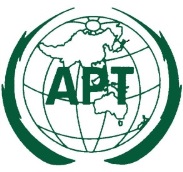 ASIA-PACIFIC TELECOMMUNITYCoordination Meetings of APT during CPM23-2Coordination Meetings of APT during CPM23-227 March – 6 April 2023, Geneva, Switzerland27 March – 6 April 2023, Geneva, Switzerland